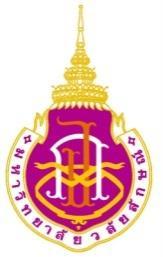 บันทึกข้อความหน่วยงาน 						   			   		 ที่	        	        	        	      		  วันที่						เรื่อง ขอรายงานการดำเนินการวิจัยที่เบี่ยงเบน/ฝ่าฝืน/ไม่ปฏิบัติตามข้อกำหนดจากคณะกรรมการจริยธรรมการวิจัยในมนุษย์เรียน  ประธานคณะกรรมการจริยธรรมการวิจัยในมนุษย์ มหาวิทยาลัยวลัยลักษณ์	ข้าพเจ้า....................................................ตำแหน่ง.......................................สังกัด.................................. สถานะเป็น (หัวหน้าโครงการวิจัย/อาจารย์ที่ปรึกษาโครงการวิจัยของ...) ขอรายงานการดำเนินการวิจัยที่เบี่ยงเบน/ฝ่าฝืน/ไม่ปฏิบัติตามข้อกำหนดจากคณะกรรมการจริยธรรมการวิจัยในมนุษย์ เรื่อง .........................................(ระบุชื่อภาษาไทยและภาษาอังกฤษ).............................................. เลขที่เอกสารรับรอง WUEC-………………………………….ซึ่งได้ผ่านการรับรองจากคณะกรรมการจริยธรรมการวิจัยในมนุษย์ เมื่อวันที่.......................................และได้แนบเอกสารประกอบการพิจารณา ดังนี้	1. แบบรายงานการดำเนินการวิจัยที่เบี่ยงเบน/ฝ่าฝืน/ไม่ปฏิบัติตามข้อกำหนดจากคณะกรรมการจริยธรรมการวิจัยในมนุษย์ จำนวน  1  ชุด	2. เอกสารประกอบอื่นๆที่เกี่ยวข้อง จำนวน 1 ชุด (ถ้ามี)จึงเรียนมาเพื่อโปรดพิจารณา แบบรายงานการดำเนินการวิจัยที่เบี่ยงเบน/ฝ่าฝืน/ไม่ปฏิบัติตามข้อกำหนดจากคณะกรรมการจริยธรรมการวิจัยในมนุษย์ มหาวิทยาลัยวลัยลักษณ์สถานะของโครงการ  โครงการวิจัยไม่เกี่ยวข้องกับอาสาสมัคร ยังไม่มีอาสาสมัครเข้าร่วมโครงการ  มีอาสาสมัครที่อยู่ระหว่างการวิจัย (ทั้ง active + inactive) จำนวน ……………… คน อาสาสมัครเสร็จสิ้นการวิจัยแล้วใส่เครื่องหมาย  หน้าชนิดของการดำเนินการที่เบี่ยงเบน/ฝ่าฝืน/ไม่ปฏิบัติตามข้อกำหนด (Type of protocol deviation/ violation /non-compliance) 	 การใช้เอกสารที่ไม่ได้รับรองโดย EC โปรดระบุ...................................................	 เริ่มการวิจัยก่อนได้รับอนุมัติจากคณะกรรมการฯ              ไม่ได้แจ้งการปรับเปลี่ยนรายละเอียดที่สำคัญของโครงการวิจัยและไม่แจ้งแก้ไขเพิ่มเติมโครงการวิจัย (Protocol Amendment) ต่อคณะกรรมการฯ	 ไม่ได้รายงานความก้าวหน้าตามที่คณะกรรมการฯ กำหนด 	 ต่ออายุใบรับรองฯ ภายหลังวันหมดอายุ/ทำวิจัยขณะที่ใบรับรองฯ หมดอายุ โดยหากหมดอายุการรับรองเกิน 1 เดือนจะไม่สามารถขอต่ออายุได้ (ขอให้ระบุว่ามีการรับอาสาสมัครใหม่ระหว่างหมดอายุหรือไม่ จำนวนกี่คน ............................)              การสุ่มอาสาสมัครที่ไม่มีคุณสมบัติตามเกณฑ์ 	 การรับอาสาสมัครที่มีลักษณะเข้ากับเกณฑ์การคัดออก	 การรับอาสาสมัครเกินกว่าจำนวนที่ได้รับอนุมัติจากคณะกรรมการฯ 	 ไม่ได้ทำตามขั้นตอนการคัดกรองที่ระบุ  ทำขั้นตอนการคัดกรองหรือวิจัยนอกระยะเวลาที่ระบุ 	 การรักษา ให้ยา หรือได้รับยาไม่ตรงตามที่กำหนดในโครงร่าง  การตรวจนัดหมายไม่ตรงตามที่กำหนด	 ไม่ทำตามขั้นตอนการวิจัยให้สมบูรณ์	 อื่นๆ (Other) ได้แก่ …………………………………………………………………………………หมายเลขอาสาสมัครของโครงการที่ได้รับผลกระทบ (ถ้ามี) (Subject ID#) ………………………………….………วันที่เกิดเหตุการณ์ (Date of event) ………………………….…วันที่ผู้วิจัยรับทราบ (Date event became known to investigator)  ………………………….…การบันทึกรายละเอียดของเหตุการณ์ (ถ้าต่ออายุล่าช้า ต้องระบุกิจกรรมที่ทำช่วงขาดอายุ ถ้ามีการขอความยินยอมให้แนบสำเนา Informed consent ของอาสาสมัครทุกคนที่เข้าร่วมการวิจัยช่วงที่ขาดอายุมาประกอบ)ข้าพเจ้าขอรับรองว่าข้อความข้างต้นเป็นความจริงลงนาม......................................................................หัวหน้าโครงการวิจัย											(......................................................................)											วันที่......................................................สำหรับกรรมการฯ ผู้ทบทวน	ผลกระทบต่ออาสาสมัครหรือผลการวิจัย มีผลกระทบเพียงเล็กน้อย ก่อให้เกิดความเสียหายต่ออาสาสมัครหรือข้อมูลผลการวิจัยไม่มาก มีผลกระทบอย่างมากก่อให้เกิดความเสียหายต่ออาสาสมัครหรือข้อมูลผลการวิจัยอย่างร้ายแรง ไม่มีผลกระทบต่ออาสาสมัคร อื่น ๆ.......................................................................................................................................ความเห็นกรรมการ รับทราบ (acknowledge)  รับทราบและมีข้อเสนอแนะ/ขอข้อมูลเพิ่มเติม คือ……………………..............................................................………. นำเข้าพิจารณาในที่ประชุมคณะกรรมการฯ เต็มชุด หมายเหตุ …………………………………………………………..................................................…………………………………..ลงชื่อกรรมการผู้ทบทวน................................……………………………..(…………………………………………..…………….)วันที่..............………………..…..………………ลงชื่อ........................................................................... (...........................................................................) หัวหน้าโครงการวิจัย/อาจารย์ที่ปรึกษาโครงการวิจัยลงชื่อ ........................................................................ (.......................................................................) คณบดี/หัวหน้าหน่วยงานชื่อโครงการวิจัย (ภาษาไทย)ชื่อโครงการวิจัย (ภาษาอังกฤษ)ชื่อหัวหน้าโครงการวิจัยสังกัดอาจารย์ที่ปรึกษา (กรณีโครงการนักศึกษา)สังกัดเลขที่เอกสารรับรองWUEC-รับรองเมื่อวันที่รับรองเมื่อวันที่ต่ออายุเอกสารรับรองล่าสุดวันที่Noเหตุการณ์ที่เบี่ยงเบนสาเหตุของการเบี่ยงเบนผลกระทบต่อผู้เข้าร่วมโครงการวิจัยการดำเนินการแก้ไขการวิจัยภายหลังเหตุการณ์ ไม่ก่อให้เกิดเหตุการณ์ไม่พึงประสงค์ ก่อให้เกิดเหตุการณ์ไม่พึงประสงค์ คือ........................................................        ผู้เข้าร่วมการวิจัยได้รับการดูแลรักษาจนเป็นปกติแล้ว        ผู้เข้าร่วมการวิจัยยังมีอาการของเหตุการณ์ไม่พึงประสงค์ คือ................................... หยุดดำเนินการวิจัย และขอถอนอาสาสมัครออกจากการวิจัย  ดำเนินการวิจัยต่อ โดย (ตอบได้มากกว่า 1 ข้อ)         ไม่ปรับเปลี่ยนวิธีการวิจัย         ปรับเปลี่ยนวิธีการวิจัย โดยได้ยื่นข้อเสนอขอปรับแก้โครงการเมื่อวันที่...................................  เพิ่มมาตรการในการเฝ้าระวัง คือ..................................…………………………… อื่น ๆ......................................